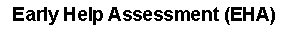 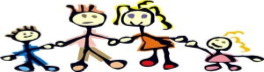 Do you have any of the followingproblems / concerns?HousingBudgeting Money/DebtFeel that you and your family could do with some extra support with your child’s development such as speech and language, behaviour management etcThe EHA is a family friendly request for support bringing services together to look at what each service can provide to get the best outcomes for you and your family.If you have any questions we will try to help. Please call in or telephone one of the outreach team.Tel No.0161 219 6064Nikki AshtonBecca PeelNicky Bailey-GaughranAre you a Mum/Dad/Grandparent or carer with Children under 5? Then why not get involved and giveYour views about the centre’s services through theParents Forum/Advisory/Partnership/BoardThis meeting is where parents meet with outreach workers to discuss the activities and services at the centres what they would like to see and how they may be able to help.The information is then shared with the Advisory/Partnership BoardParents and carers are welcomed at these meetings to meet the partner agencies who deliver services in the centres.This is an opportunity for parents tolisten and / or contribute to thediscussions.Please contact Outreach Team for Dates.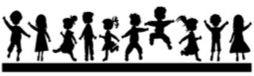 Let us know if you are interested in any of the additional activities or training by contacting an outreach worker or a member of the reception team.If you have any questions we will try to help.0161 219 6064Harpurhey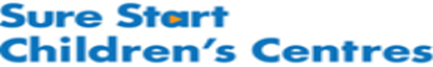 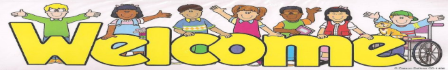 Welcome to Harpurhey Sure Start Children’s Centres. Outreach workers work in the centres and in the community to help parents/carers with childrenunder five to know about and access the services available.If you have not been to the centre before call to speak to an outreach worker at Woodville, where you will be given information that may be useful to you.